LETTRE DE CANDIDATURE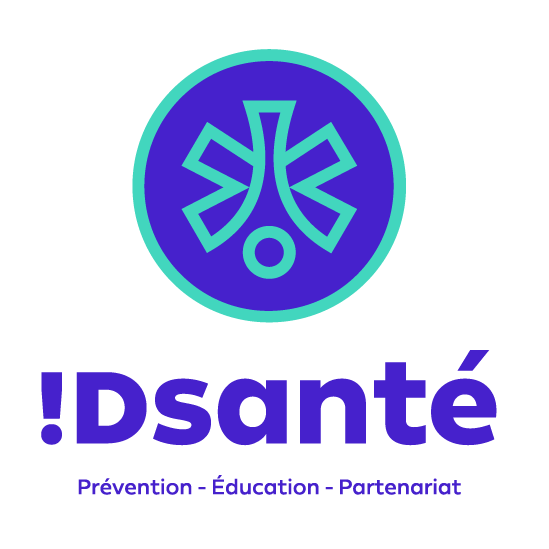 CONSEIL D’ADMINISTRATION…………………………………………, le ……………………………………. 2021.En vue de la prochaine Assemblée Générale Ordinaire fixée le 17 novembre 2021 et de l’élection de nouveaux administrateurs conformément à l’ordre du jour, j’ai le plaisir de vous informer que je souhaite me porter candidat à un poste d’administrateur.Je vous remercie en conséquence de bien vouloir inscrire mon nom sur la liste des candidats à un poste d’administrateur.Je reste à votre disposition pour m’en entretenir avec vous, si vous le souhaitez, et vous confirme ma présence à la prochaine Assemblée Générale où je pourrai exposer les motifs qui m’amènent à présenter ma candidature.Je vous prie d’agréer, Madame la Présidente, l’assurance de mes salutations les meilleures.NOM, PRENOM, SIGNATURE